СЦЕНАРИЙ ОТКРЫТОГО УРОКА по химии в 9-м классе на тему:«ОБЩАЯ ХАРАКТЕРИСТИКА ГАЛОГЕНОВ»                 Цель урока:  Дать общую характеристику галогенов и рассмотреть их физические и                                          химические свойства.                  Задачи урока: 1) Продолжить формирование умений сравнивать свойства простых                                                веществ;                                            2) Закрепить общие представления о неметаллах и их свойствах;                                            3) Развивать умения и навыки в решении задач и составлении уравнений                                                Химических реакций с участием неметаллов.                  Тип урока:    урок усвоения новых знаний                  Методы урока:  беседа, рассказ, самостоятельная работа                  Оборудование:  Периодическая система химических элементов Д.И. Менделеева,                                               мультимедийная система, компьютер. ХОД  УРОКА:Организационный момент.                                                                                            (1-2 мин)Приветствие друг друга, настрой на работу, сообщение темы и целей сегодняшнего урока.Проверка домашнего задания.                                                                                  (10-12 мин)Вызвать 3 человека к доске: 1 решает цепочку по середине доски,2-е за досками решают задачи:Цепочка превращений:Н2 → NaH → Н2 → HCl                NaOH H2 + 2Na = 2NaHNaH + HCl = NaCl + H2↑H2 + Cl2 = 2HClNaH + H2O = NaOH + H2↑2NaOH + 2Al + 6H2O = 2Na[Al(OH)4] +3H2↑ Задача №2 с.93      Дано:                                Решение:                                      V( возд.)=100 л    V(O2)= V( возд.)* ᵠ (O2)= 100*0,21=    ᵠ (O2)=21%                                                       21 л.    ᵠ (N2) =78%          n (O2)= V/ Vm = 21л / 22,4 л/моль = 0,94 моль     n (O2)=?               V(N2) = 100*0,78 = 78 л     n (N2) =?              n (N2)=78л / 22,4л/моль = 3,48мольОтвет: 0,94 моль, 3,48 моль. Задача №3 с.103  Дано:                             Решение: mтех.(WO3) =928 кг     W(WO3) = 100%-25%=75%   W(примес.) = 25%         m (WO3) = mтех. * W (WO3) =  V(H2)=?                                              928кг * 0,75 = 696 кг n(W)=?                             n(WO3)=m/M=696кг/232кг/кмоль = 3 кмоль            WO3  + 3Н2 = W + 3Н2О             1 моль    3моль   1моль            3 кмоль    9 кмоль 3 кмоль   V(H2)= nVm = 9 кмоль * 22,4 м3/кмоль = 201,6 м3Ответ: 201,6 м3, 3 кмоль. Все остальные пишут тест: выбрать номера свойств и характеристик для (1 вариант) металлов, для (2 вариант) неметаллов: Маленький радиус атомовБольшой радиус атомовНа внешнем уровне от 1 до 3 электроновНа внешнем уровне от 4 до 8 электроновКовкостьМеталлический блескГазообразное агрегатное состояниеПластичностьРазличная окраскаПлохая электропроводностьТвердое агрегатное состояниеХорошая теплопроводностьХорошая электропроводностьЯрко выраженные восстановительные свойстваЯрко выраженные окислительные свойстваАллотропия Правильные ответы: 1вариант – 2,3,5,6,8,11,12,13,14                                    2 вариант – 1,4,7,9,10,11,15,16Изучение нового материала.                                                                                           (20 мин)Положение в ПСХЭ и строение их атомов.Галогены F, Cl, Br, I, At – элементы 7 группы главной подгруппы Периодической системы хим. элементов.на внешнем уровне 7 электронов;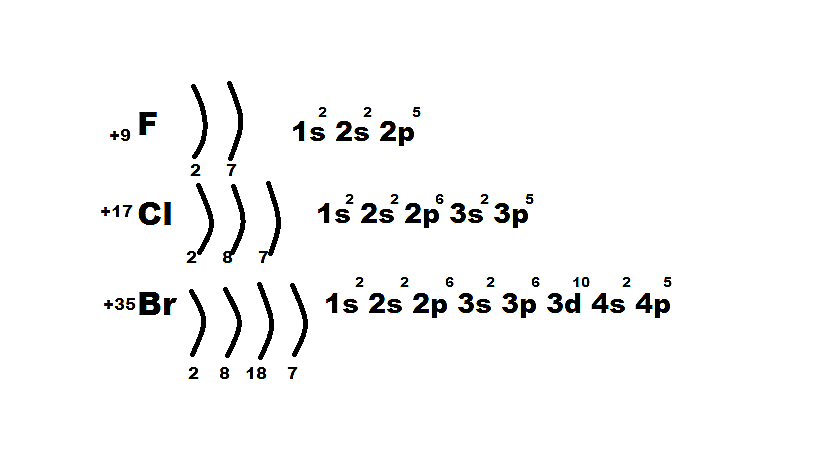 увеличивается радиус атомов;ослабевают неметаллические свойства;окислительная способность уменьшается. Фтор – самый сильный окислитель (с.о.-1)У остальных: с.о. -1, +1, +3, +5, +7 ППомимо фтора, хлора, брома и йода в этой группе есть еще один элемент, относящийся к галогенам – это астат. Он был предсказан самим Д.И. Менделеевым как эка-йод, он является радиоактивным элементом, поэтому в школьном курсе не изучается.  Галогены  - простые вещества и нахождение их в природе.Заслушивание сообщений о фторе, хлоре броме и йоде.      (4 человека, ориентируясь на слайды презентации, рассказывают о галогенах, истории их открытия, о соединениях, в которых они встречаются в природе)  Остальной класс кратко конспектируют за докладчиками.Химические свойства галогенов.Взаимодействие с простыми веществами:а) с водородом Н2       Н2 + Г2 = 2НГ Фтор взаимодействует с водородом в любых условиях со взрывом, хлор – со взрывом только при поджигании или облучении прямым солнечным светом, бром реагирует с водородом только при нагревании и без взрыва. Эти реакции экзотермические, реакция же йода с водородом слабо эндотермическая, она протекает медленно даже при нагревании.    б) с металлами – образуются соли – галогениды металлов.Так фтор уже при обычных условиях реагирует с большинством металлов, а при нагревании реагирует даже с Au, Ag и Pt, известными своей химической пассивностью. Остальные галогены реагируют с металлами в основном при нагревании. Так, в колбе, наполненной хлором, красиво вспыхивают и сгорают кристаллики измельченной сурьмы:      2Sb + 3Cl2 = 2SbCl3     (просмотр видеофрагмента опыта сурьмы с хлором)                2Sb + 5Cl2 = 2SbCl5Самостоятельное задание – написать уравнения реакций взд-я железа с хлором, меди с бромом. 2. Взаимодействие со сложными веществами:а) с водой    2F2 + 2H2O = 4HF + O2 б) с галогенидами металлов (искл. составляет фтор, который в первую очередь взаимодействует с водой)    Cl2 → Br2 → I2окислительная способность уменьшается от хлора к йоду:              Cl2 + 2NaBr = 2NaCl + Br2              Br2 + 2KI = 2KBr + I2    Закрепление.                                                                                                                        (5мин.)Ответить на 5 тестовых вопросов по изученной теме (см.слайды презентации)Анализ оценок за урок.                                                                                                     (1мин.)Оценить отвечавших у доски д/з, выступавших с сообщениями о галогенах.Домашнее задание:                                                                                                            (1мин.)Параграф 18, задания после него №4,5Параграф 20, задание после него №1